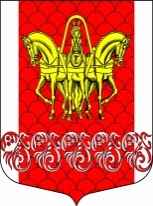 Российская ФедерацияСовет депутатов муниципального образования
«Кисельнинское сельское поселение»Волховского муниципального района 
Ленинградской областитретьего созываРЕШЕНИЕОт 24 декабря 2018 года №33В соответствии с Федеральным законом  от 06.10.2003 года № 131-ФЗ «Об общих принципах организации местного самоуправления в Российской Федерации», Бюджетным кодексом Российской Федерации, Уставом муниципального образования «Кисельнинское сельское  поселение», Положением о бюджетном процессе в муниципального образования «Кисельнинское сельское поселение» Совет депутатов муниципального образования «Кисельнинское сельское поселение»Волховского муниципального района Ленинградской области третьего созыва решил:       Утвердить бюджет муниципального образования «Кисельнинское сельское поселение» на 2019 год.Статья 1. Основные характеристики бюджета муниципального образования «Кисельнинское сельское поселение» Волховского муниципального района Ленинградской области на 2019 год.1.  Утвердить основные характеристики бюджета МО Кисельнинское СП Волховского муниципального района на 2019 год:- прогнозируемый общий объем доходов бюджета МО Кисельнинское СПВолховского муниципального района в сумме 25364,3 тысяч рублей;- общий объем расходов бюджета МО Кисельнинское СП Волховского муниципального района в сумме 25764,3 тысяч рублей;- прогнозируемый дефицит бюджета МО Кисельнинское СПВолховского муниципального района в сумме 400,0 тысяч рублей.2. Утвердить источники внутреннего финансирования дефицита бюджета МО Кисельнинское СП Волховского муниципального района на 2019 год согласно приложению № 1.Статья 2.Доходы  бюджета МО Кисельнинское СП  Волховского муниципального района на 2019 год.1. Утвердить в пределах общего объема доходов бюджета МО Кисельнинское СП  Волховского муниципального района, установленного статьей 2 настоящего решения прогнозируемые поступления доходов на 2019 год согласно приложению №2.2. Утвердить в пределах общего объема доходов бюджета  МО Кисельнинское СПВолховского муниципального района, установленного статьей 1 настоящего решения в бюджете МО Кисельнинское СП Волховского муниципального района объем дотации, получаемых из  областного бюджета на 2019 год в общей сумме 4040,3 тысяч рублей. 3. Утвердить в пределах общего объема доходов бюджета МО Кисельнинское СП  Волховского муниципального района, установленного статьей 1 настоящего решения о бюджете МО Кисельнинское СП Волховского муниципального района, размер дотаций на выравнивание бюджетной обеспеченности из районного бюджета Волховского муниципального района на 2019 год в сумме  0,0 тысяч рублей. 4. Утвердить в пределах общего объема доходов бюджета МО Кисельнинское СП Волховского муниципального района, установленного статьей 1 настоящего решения о бюджете МО Кисельнинское СП Волховского муниципального района, объем субвенции на осуществление первичного воинского учета на территориях, где отсутствуют военные комиссариаты, в сумме 266,4 тыс. руб.5. Утвердить в пределах общего объема доходов бюджета МО Кисельнинское СП Волховского муниципального района, установленного статьей 1 настоящего решения о бюджете МО Кисельнинское СП Волховского муниципального района, объем субвенции на выполнение передаваемых полномочий субъектов Российской Федерации в сфере административных правоотношений в сумме 0,0 тыс. руб.Статья 3.Особенности администрирования доходов бюджета муниципального образования «Кисельнинское сельское поселение» Волховского муниципального района в 2019 году.1. Установить, что задолженность по земельному налогу, по обязательствам, возникшим до 01.01.2006 года зачисляется  в бюджет МО КисельнинскоеСП Волховского муниципального района.Статья 4.Бюджетные ассигнования бюджета МО Кисельнинское СПВолховского муниципального района на 2019 год.Утвердить в пределах общего объёма расходов, установленного статьей 1 настоящего решения:1. Распределение бюджетных ассигнований по разделам и подразделам функциональной классификации расходов на 2019 год – согласно приложению 3;2. Утвердить ведомственную структуру расходов бюджета МО Кисельнинское СП Волховского муниципального района на 2019 год – согласно приложению 4.3.Распределение бюджетных ассигнований по разделам, подразделам, целевым статьям и видам расходов функциональной классификации  расходов бюджета на 2019 год – согласно приложению №5.4. Распределение бюджетных ассигнований по целевым статьям(программам и непрограммным направлениям деятельности), группам и подгруппам видов расходов классификации расходов бюджетов, а также по разделам и подразделам классификации расходов бюджетов– согласно приложению 6.5. Утвердить объем бюджетных ассигнований дорожного фонда МО Кисельнинское СП Волховского муниципального района Ленинградской области в сумме 1960,1 тыс. рублей.6. Утвердить объем бюджетных ассигнований резервного фонда МО Кисельнинское СП Волховского муниципального района Ленинградской области в сумме 50,0 тыс. рублей.Статья 5. Главные администраторы доходов бюджета МО Кисельнинское СП Волховского муниципального района и перечень главных распорядителей средств бюджетаМО Кисельнинское СП Волховского муниципального района.Утвердить перечень главных администраторов доходов бюджета МО Кисельнинское СП Волховского муниципального района на 2019 год согласно приложению 7.2. Утвердить перечень главных распорядителей средств бюджета МО Кисельнинское СП Волховского муниципального района на 2019 год согласно приложению 8.Статья 6.Особенности установления отдельных расходных обязательств и использования бюджетных ассигнований по обеспечению деятельности органов государственной власти МО Кисельнинское СП Волховского муниципального района.1. Утвердить расходы на обеспечение деятельности Совета депутатов  МО Кисельнинское СПВолховского муниципального района на 2019 год в сумме 5,5 тысяч рублей.2.  Утвердить расходы на обеспечение деятельности администрации  муниципального образования «Кисельнинское сельское поселение» Волховского муниципального района на 2019 год в сумме  7076,6 тысяч рублей.3. Утвердить размер индексации месячных должностных окладов и окладов за классный чин муниципальных служащих МО Кисельнинское СП, а также месячных должностных окладов работников, замещающих должности, не являющиеся должностями муниципальной службы, в 1,04 раза с 1 января 2019 года.4. Установить расчетную величину по оплате труда работников муниципальных учреждений, финансируемых из бюджета муниципального образования«Кисельнинское сельское поселение» Волховского муниципального районас 1 января 2019 года в размере 9555,0 рублей. 5.  Установить размер индексации пенсий за выслугу лет муниципальным служащим, замещавшим должности муниципальной службы в муниципальном образовании «Кисельнинское сельское поселение» Волховского муниципального района Ленинградской области с 01 января 2019 г. в размере 1,04.Статья 7.Особенности исполнения отдельных расходных обязательств и использования бюджетных ассигнований  в 2019 году.1. Установить, что заключение и оплата бюджетополучателями договоров, исполнение которых осуществляется за счет средств бюджета муниципального образования «Кисельнинское сельское поселение» Волховского муниципального района, производится в пределах утвержденных им лимитов бюджетных обязательств в соответствии с ведомственной и функциональной классификациями расходов бюджета МО Кисельнинское СП Волховского муниципального образования.Обязательства, вытекающие из договоров, принятые учреждениями,  находящимися на финансировании из бюджета сверх утвержденных им лимитов бюджетных обязательств, не подлежат оплате за счет бюджетных средств.Договор, заключенный бюджетным учреждением или органом местного самоуправления муниципального образования с нарушением требований настоящей статьи, подлежит признанию недействительным.2. В случаях принятия федеральных, областных законов, других правовых актов Российской Федерации, Ленинградской области, Волховского муниципального района и МО Кисельнинское СП влекущих за собой дополнительные расходы за счёт средств бюджета МО Кисельнинское СП, в настоящее решение вносятся  соответствующие изменения и дополнения.Решения Совета депутатов муниципального образования «Кисельнинское сельское поселение» Волховского муниципального района, влекущие сокращение доходной базы бюджета муниципального образования вступают в силу только после внесения соответствующих изменений и дополнений в настоящее решение.3. Глава администрации поселения не вправе принимать решения, приводящие к уменьшению доходной и (или) увеличению расходной части бюджета без решения Совета депутатов муниципального образования «Кисельнинское сельское поселение» Волховского муниципального района.Статья 8.Использование остатков на счетах по учету средств МО Кисельнинское СП Волховского муниципального района на  01.01.2019 года.1. Предоставить право администрации МО Кисельнинское СП привлекать бюджетные кредиты из районного и областного бюджетов для финансирования временных кассовых разрывов бюджета.2. Установить, что остатки на счетах по учету средств МО Кисельнинское СП на 01.01.2019 года  направляются на финансирование расходов бюджета МО Кисельнинское СП Волховского муниципального района в пределах расходов на погашение внутреннего долга, дефицита, а также финансирование временных кассовых разрывов, возникающих при исполнении бюджета МО Кисельнинское СП	Статья 9.  Прочие межбюджетные трансферты, передаваемые районному бюджету Волховского муниципального района Ленинградской области из бюджета МО Кисельнинское  СП на 2019 год.Утвердить в составе расходов бюджета муниципального образования «Кисельнинское сельское поселение» Волховского муниципального района объем межбюджетных трансфертов бюджету Волховского муниципального района Ленинградской области на осуществление полномочий по формированию, исполнению и финансовому контролю за исполнением бюджета в соответствии с заключенным соглашением на 2019 год в сумме 216,4 тыс. рублей.Утвердить в составе расходов бюджета муниципального образования «Кисельнинское сельское поселение» Волховского муниципального района объем межбюджетных трансфертов бюджету Волховского муниципального района Ленинградской области на осуществление полномочий в части внешнего муниципального финансового контроля МО Кисельнинское СП в соответствии с заключенным соглашением на 2019 год в сумме 37,0 тыс. рублей.Статья 10.  Внутренний долг МО Кисельнинское СП на 2019 год.1. Установить верхний предел внутреннего долга муниципального образования «Кисельнинское сельское поселение»Волховского муниципального района Ленинградской области на 01 января 2020 года в сумме  0,0 тысяч рублей.Статья 11.Особенности предоставления субсидий муниципальным бюджетным учреждениям из местного бюджета1. Установить, что субсидии муниципальным бюджетным учреждениям из местного бюджета предоставляются: - на возмещение нормативных затрат, связанных с оказанием муниципальными учреждениями в соответствии с муниципальным заданием муниципальных услуг (выполнением работ);- на осуществление капитальных вложений в объекты капитального строительства муниципальной собственности или приобретение объектов недвижимого имущества в муниципальную собственность;- на иные цели.2. Субсидии на возмещение нормативных затрат, связанных с оказанием муниципальных услуг (выполнением работ) в соответствии с муниципальным заданием предоставляются: - муниципальному бюджетному учреждению культуры «Кисельнинский Дом Культуры».3. Субсидии муниципальным учреждениям, предусмотренные настоящим Решением, предоставляются в порядке, установленном администрацией муниципального образования «Кисельнинское сельское поселение» Волховского муниципального района Ленинградской области.Статья 12.Особенности предоставления субсидий организациям жилищно-коммунального хозяйства из местного бюджета1. Установить, что субсидии организациям жилищно-коммунального хозяйства из местного бюджета предоставляются: - на возмещение недополученных доходов по содержанию и ремонту жилого фонда по регулируемым тарифам, не обеспечивающим возмещение издержек от оказания жилищных услуг;- на возмещение убытков от оказания банных услуг по регулируемым тарифам на территории МО Кисельнинское СП.2. Кредиторская задолженность по субсидиям на возмещение нормативных затрат, связанных с оказанием жилищно-коммунальных услуг (выполнением работ) 600 000,00 рублей предоставляются: - ООО «Управляющей компании Кисельнинский ЖКХ»3. Кредиторская задолженность по субсидиям на возмещение убытков от оказания банных услуг по регулируемым тарифам организациям, оказывающим банные услуги физическим лицам на территории МО Кисельнинское СП 300 000,00 рублей.Статья 13.  Заключительные положения.1. Настоящее решение вступает в силу с 1 января 2019 года и подлежит официальному опубликованию в газете «Волховские огни» не позднее 10 дней после его подписания и размещению на официальном сайтемуниципального образования «Кисельнинское сельское поселение» www.кисельня.рф.2. Контроль за исполнением настоящего решения возложить на постоянную комиссию по бюджету, налогам и экономическим вопросам.Глава муниципального образования«Кисельнинское  сельское поселение»                                       О. В. Аверьянов                                                 О бюджете муниципального образования                                                       «Кисельнинское сельское поселение»                                  Волховского муниципального района Ленинградской области                                                                                на 2019 год